№  п/пАртикул и EAN  Штрих-кодНаименование Описание1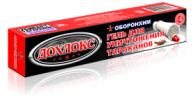 D-0124620769130747«Оборонхим гель»  от таракановИзготовлен:ООО «ДОХЛОКС»Предназначен для уничтожения всех видов тараканов в жилых помещениях и др. объектах жизнедеятельности человека. Наносится каплями в местах обитания и передвижения насекомых, 100 % гибель насекомых наступает на 2-3 сутки. Расфасовка препарата в шприцы очень удобна для применения.  Данный препарат является одним из наиболее эффективных и распространённых средств борьбы с тараканами в нашей стране и некоторых странах ближнего зарубежья.  Шприц  30г. Цвет геля - белый. Морозоустойчивый до - 30гр по С.Действующее вещество – ФИПРОНИЛ. Срок годности 3 года.2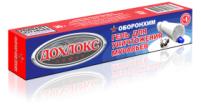 D-013 4620769130761«Оборонхим гель»  от муравьёвИзготовлен:ООО «ДОХЛОКС»Предназначен для уничтожения всех видов муравьёв. Наносится каплями в местах обитания и передвижения муравьёв.  Обработка ведётся по схеме, указанной на коробочке с препаратом. Препарат отличается от геля от тараканов другим пищевым составом и другим привлекателем (аттрактантом).Шприц  30г. Цвет геля - белый.Действующее вещество – ФИПРОНИЛ. Срок годности 3 года.3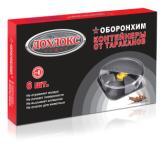 D-014 4620769130778«Оборонхим-контейнер». Средство инсектицидное         от таракановИзготовлено:ООО «ДОХЛОКС»Предназначен для уничтожения всех видов тараканов на объектах с повышенными требованиями к гигиене (жилых помещениях, детсадах, яслях, предприятиях общепита, объектах ветеринарии и содержания животных). Представляет собой небольшой пластиковый контейнер с приманкой внутри, недоступной для детей и домашних животных.                                                                                                                  В упаковке 6 контейнеров.Действующее вещество – ФИПРОНИЛ. Срок годности 3 года.4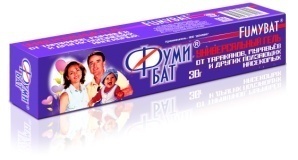 F-0024620769131041"ФУМИБАТ" "Оборонхим гель"   от тараканов Изготовлен:ООО «ОБОРОНА»Предназначен для уничтожения всех видов тараканов и всех видов муравьев, в рецептуре геля применяется уникальный баланс различных аттрактантов, поэтому гель одинаково привлекает и тараканов и муравьёв. ГЕЛЬ УНИВЕРСАЛЬНЫЙ применяется и в жилых помещениях, и др. объектах жизнедеятельности человека, и на природе. Наносится каплями в местах обитания и передвижения насекомых, 100 % гибель насекомых наступает на 2–3 сутки. Расфасовка препарата в шприцы очень удобна для применения. Данный препарат является одним из наиболее эффективных и распространённых средств борьбы с тараканами в нашей стране и некоторых странах ближнего зарубежья.            Шприц  30г. Цвет геля - белый. Морозоустойчивый до - 30гр по С.Действующее вещество – ФИПРОНИЛ. Срок годности 3 года.5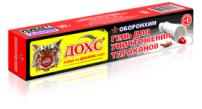 D-015 4620769130065«Оборонхим гель»  от тараканов, ДОХС(желтая этикетка)Изготовлен:ООО «ДОХЛОКС»Предназначен для уничтожения всех видов тараканов в жилых помещениях и др. объектах жизнедеятельности человека. Наносится каплями в местах обитания и передвижения насекомых, 100 % гибель насекомых наступает на 2-3 сутки. Расфасовка препарата в шприцы очень удобна для применения.  Данный препарат является одним из наиболее эффективных и распространённых средств борьбы с тараканами в нашей стране и некоторых странах ближнего зарубежья .Шприц  30г. Цвет геля - белый. Морозоустойчивый до - 30гр по С.Действующее вещество – ФИПРОНИЛ. Срок годности 3 года.6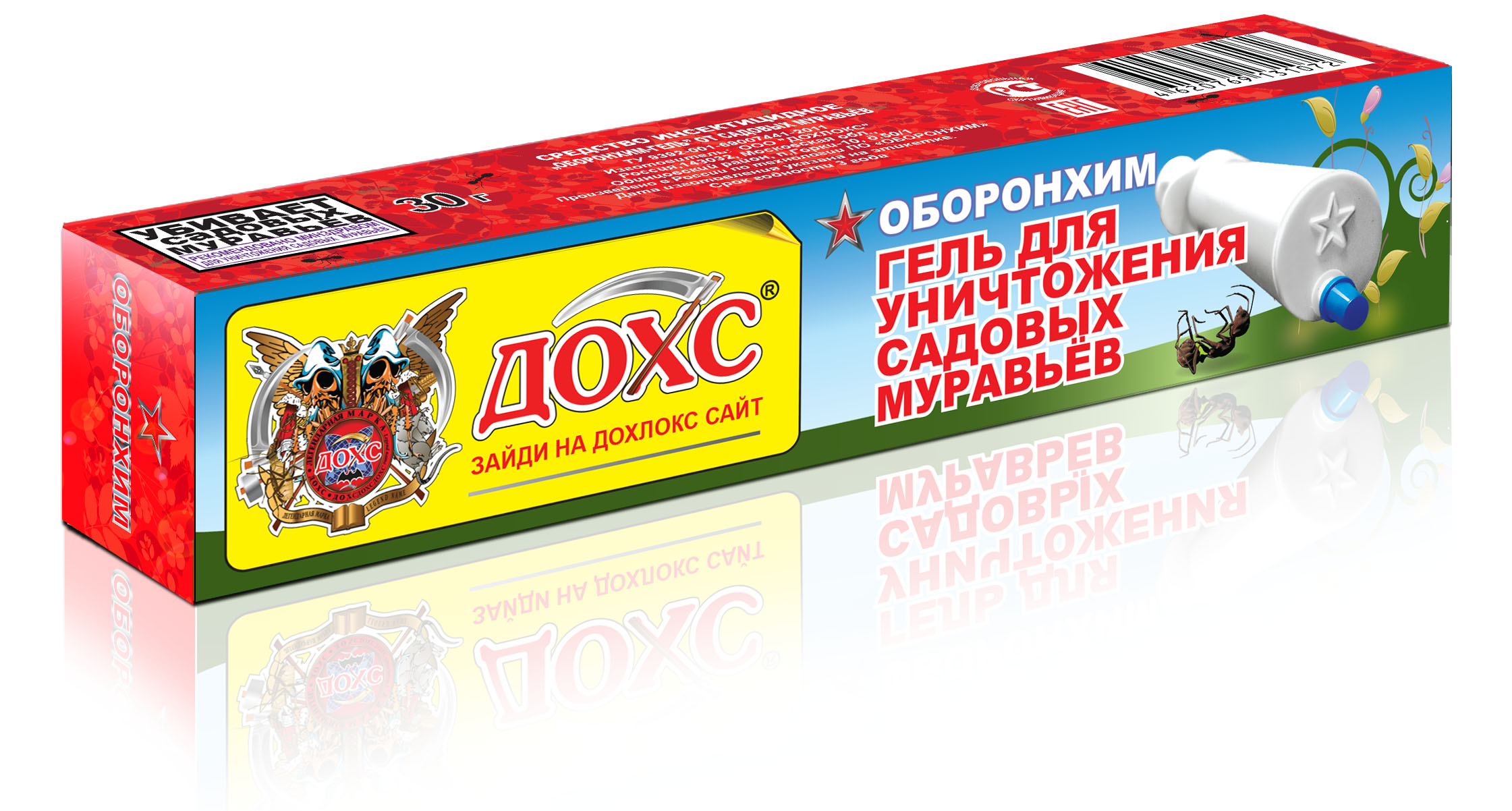 D-0164620769131072«Оборонхим гель» от садовых  муравьёв(желтая этикетка)Изготовлен:ООО «ДОХЛОКС»Предназначен для уничтожения садовых и лесных муравьёв. Наносится каплями в местах обитания и передвижения муравьёв.  Обработка ведётся по схеме, указанной на коробочке с препаратом. Препарат отличается от геля от тараканов другим пищевым составом и другим привлекателем (аттрактантом).Шприц  30г. Цвет геля - белый.Действующее вещество – ФИПРОНИЛ. Срок годности 3 года.7 D-017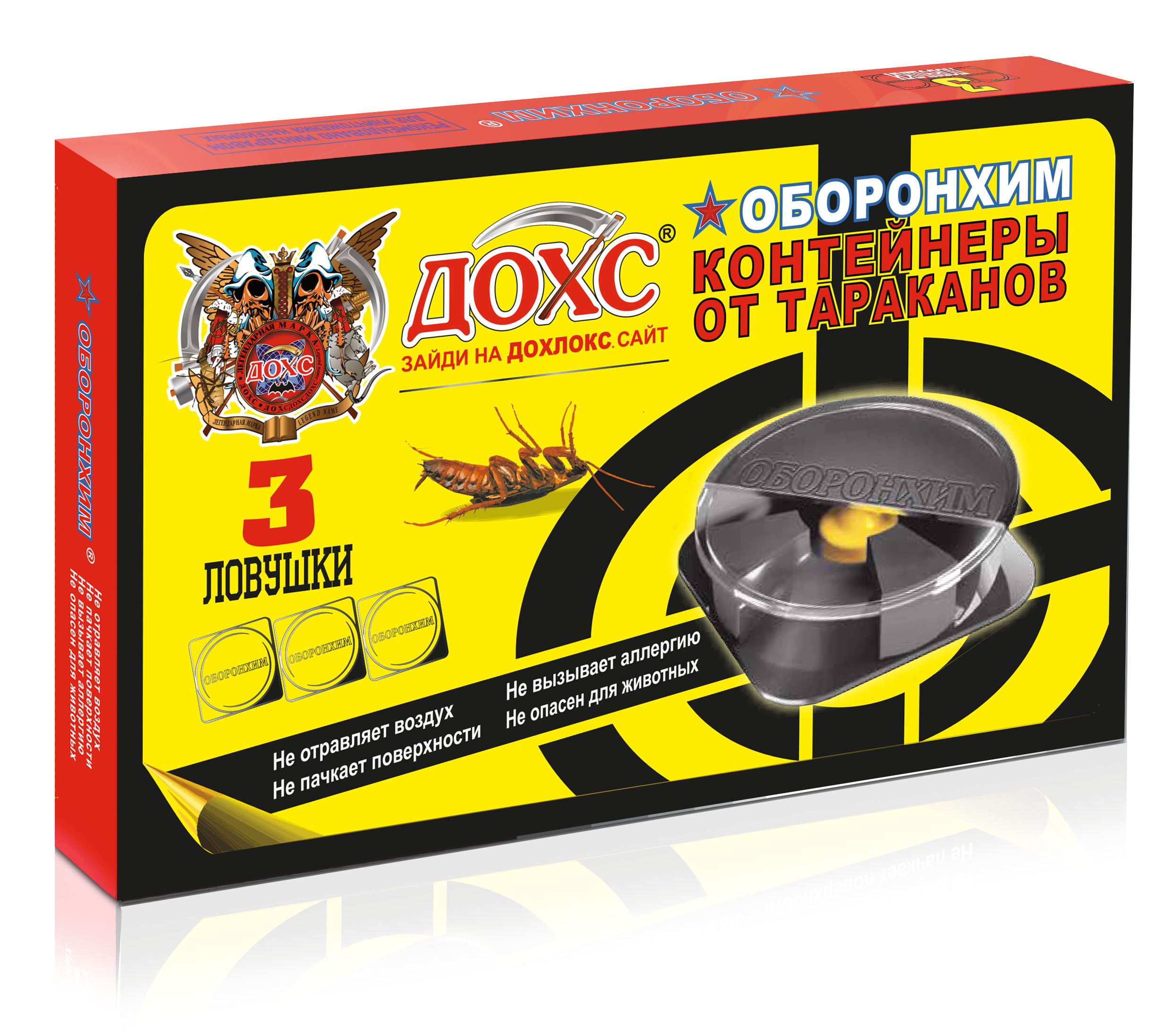 4620769131058«Оборонхим-контейнер». Средство инсектицидное                   от тараканов(желтая этикетка)Изготовлено:ООО «ДОХЛОКС»Предназначен для уничтожения всех видов тараканов на объектах с повышенными требованиями к гигиене (жилых помещениях, детсадах, яслях, предприятиях общепита, объектах ветеринарии и содержания животных). Представляет собой небольшой пластиковый контейнер с  приманкой внутри, недоступной для детей и домашних животных.В упаковке 3 контейнера.Действующее вещество – ФИПРОНИЛ. Срок годности 3 года.8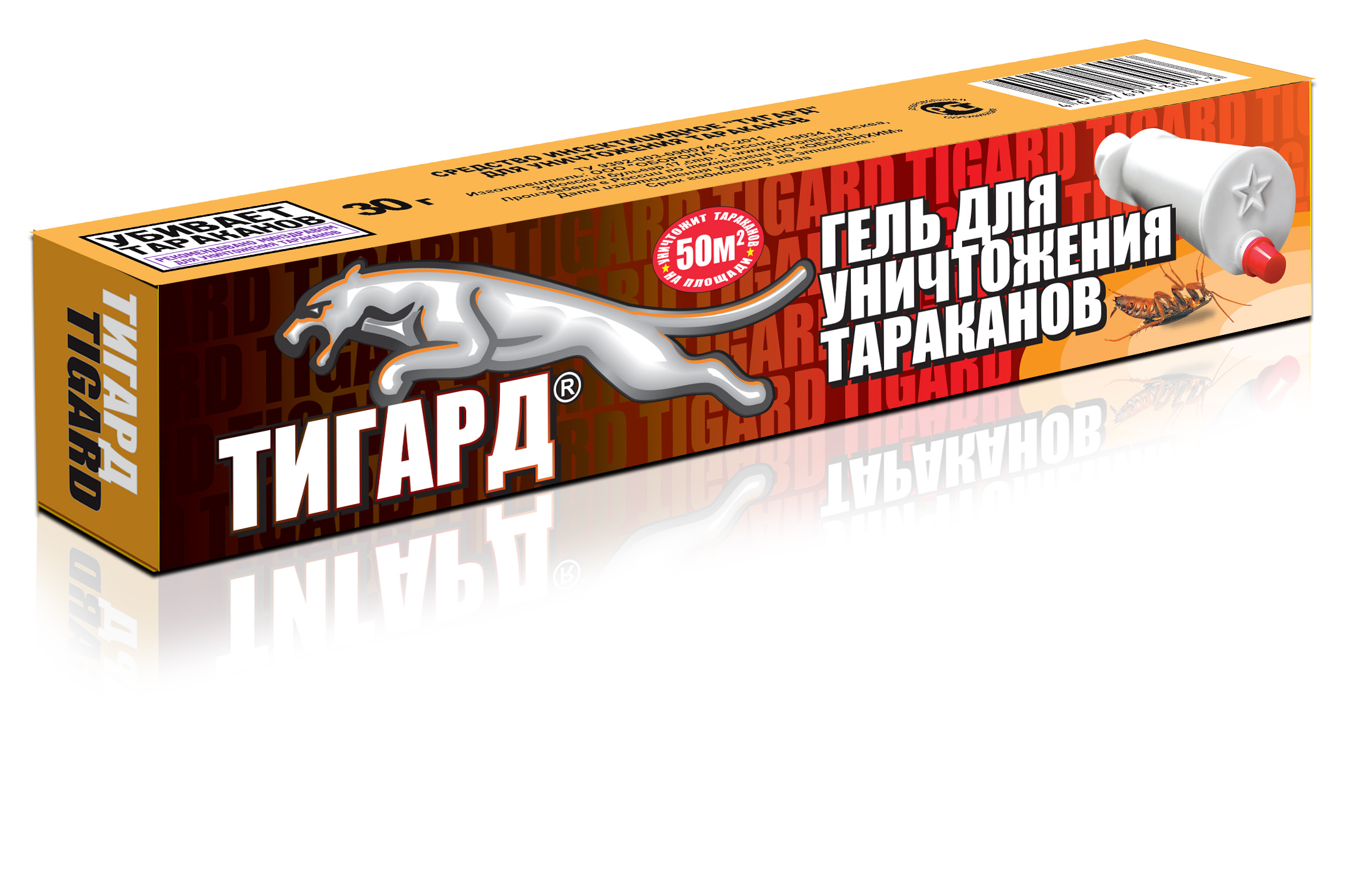 Т-010 4620769130013Средство инсектицидное «ТИГАРД»для уничтожения таракановИзготовлено:ООО «ОБОРОНА»Предназначен для уничтожения всех видов тараканов. В отличие от других гелей нашего производства в качестве ДВ здесь используется имидаклоприд, имеющий лучшие характеристики по безопасности для человека и животных и разрешённый практически во всех странах мира. Гель обладает повышенной устойчивостью к влажной среде и высокой температуре, что обеспечивает ему высокую эффективность в местах с жаркой и влажной средой.                                                                                             Шприц  30г. Цвет геля - белый.                                                                               Действующее вещество – ИМИДАКЛОПРИД.                                                      Срок годности 3 года.9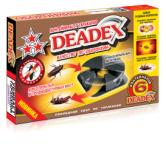 DX-004 4620769130334Средство инсектицидное                   от тараканов                       NEW “DEADEX”Изготовлено:ООО «ОБОРОНА»Предназначен для уничтожения всех видов тараканов на объектах с повышенными требованиями к гигиене (жилых помещениях, детсадах, яслях, предприятиях общепита, объектах ветеринарии и содержания животных). Представляет собой небольшой пластиковый контейнер с приманкой внутри, недоступной для детей и домашних животных.                                                                                          В упаковке 6 контейнеров.Действующее вещество – ФИПРОНИЛ.                                                                      Срок годности 3 года.10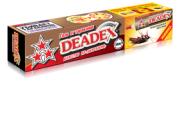 DX-001 4620769130341Средство инсектицидное             NEW“DEADEX Гель“Изготовлено:ООО «ОБОРОНА»Предназначен для уничтожения всех видов тараканов в жилых помещениях и др. объектах жизнедеятельности человека. Наносится каплями в местах обитания и передвижения насекомых, 100 % гибель насекомых наступает на 2-3 сутки. Расфасовка препарата в шприцы очень удобна для применения.  Данный препарат является одним из наиболее эффективных и распространённых средств борьбы с тараканами в нашей стране и некоторых странах ближнего зарубежья .Шприц  30г. Цвет геля - белый. Морозоустойчивый до - 30гр по С.Действующее вещество – ФИПРОНИЛ.                                                               Срок годности 3 года.11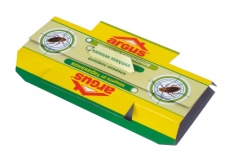 AR-001 6930127004466Клеевая ловушка от тараканов (домик) Произведено в Китае по заказу ООО «Аванти»Предназначена для уничтожения всех видов тараканов на объектах с повышенными требованиями к гигиене и не содержит ядовитых веществ. Представляет собой картонную конструкцию, внутри которой нанесён слой несохнущего клея с ароматической пищевой приманкой. По мере заполнения ловушки мёртвыми насекомыми требуется замена ловушки. Ловушка не обеспечивает 100%-ного уничтожения насекомых и применяется только для снижения их численности до минимального уровня.                              Срок годности 3 года.12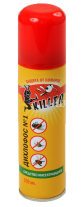 DS-001 4612743651874Дихлофос № 1Изготовитель:ООО «АЭРО-ПРО»по заказуООО «Контей»Инсектицидный препарат в аэрозольной упаковке на основе композиции двух пиретроидов: циперметрина и тетраметрина. Имеет широкий спектр действия и   предназначен для уничтожения ползающих (тараканов, клопов, блох) и летающих (мух, комаров, ос) насекомых. Эффективен также от моли её личинок. Применяется, в первую очередь, для обработки труднодоступных мест обитания насекомых, в местах их массового скопления и в случае острой необходимости на объектах, не требующих особой гигиены и охраны здоровья. На кухнях, в местах хранения пищевых припасов и детских комнатах применение этого препарата нежелательно. ДИХЛОФОС №1  Универсальное средство  без запаха  (убивает любых насекомых) 150 куб.см.                                                       Срок годности 3 года.13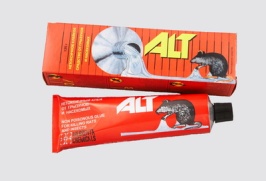 ALT-001 4607060890013Клей «ALT» для отлова грызунов и насекомыхИзготовитель:                  ООО «ВАЛБРЕНТА КЕМИКАЛС»Расфасованный в тубы несохнущий клей. Предназначается для нанесения тонким слоем на специальные подложки и раскладки их в труднодоступных местах с целью отлова ползающих насекомых, в первую очередь тараканов, а также мелких грызунов – крыс и мышей. Для повышения эффективности на подложки дополнительно раскладывают пищевую приманку. Клей не ядовит, поэтому рекомендуется в первую очередь на объектах с повышенными требованиями к гигиене и безопасности находящихся там людей. Клей «ALT» для отлова грызунов и насекомых,  (туба 135г) Срок годности 3 года.14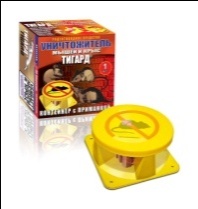 DX-011 4620769130785Уничтожитель мышей и крыс «ТIGARD» (ТИГАРД)Изготовлено:ООО «ОБОРОНА»Родентицидное средство от мышей и крыс.                                      Представляет собой специальный пластмассовый контейнер с ядовитым брикетом внутри. Эффективен для уничтожения мышей и мелких крыс. Конструкция контейнера обеспечивает защиту от доступа к приманке домашних животных и малолетних детей, поэтому этот препарат можно применять в жилых помещениях и местах обитания домашних животных.                                            Действующее вещество – Дифенацин.                                                             Срок годности 3 года.15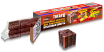 DX-012 4620769130792Восковые брикеты для уничтожителя  мышей и крыс  «ТIGARD» (ТИГАРД)Изготовлено:ООО «ОБОРОНА»Родентицидное средство от мышей и крыс.                                           Представляет собой сменные восковые брикеты с отравленной приманкой для мышей и крыс, которыми рекомендуется заменять съеденную приманку в уничтожителе «Тигард». Для замены требуется с усилием снять верхнюю крышку, посадить брикет на штырёк и плотно закрыть крышку. Восковые брикеты можно использовать и без уничтожителя при гарантии, что они не могут быть случайно обнаружены домашним животным или ребёнком.                                                                                                                                                      В одной упаковке 6 сменных брикетов общим весом 100г. Действующее вещество – Дифенацин.                                                          Срок годности 3 года. 16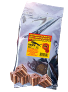 DX-013 4620769131027Восковые брикеты для уничтожителя  мышей и крыс  «ТIGARD» (ТИГАРД)Изготовлено:ООО «ОБОРОНА»Предназначены, в первую очередь, для размещения и уничтожения грызунов в крупных промышленных и прочих нежилых объектах, где отсутствуют дети и животные.Крупная фасовка восковых брикетов по  в упаковке.Действующее вещество – Дифенацин.Срок годности 3 года.17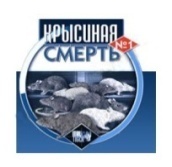 КС-100 4820035900030Средство родентицидное «Крысиная смерть» КС-100Изготовлено в УкраинеПредставляют собой отравленные пищевые приманки в виде мягких тесто-сырныхбрикетов. Предназначены для уничтожения мышей и крыс. Раскладываются в местах обитания и передвижения этих животных при гарантии недоступности приманок для детей и животных. Токсичны для человека. Работы по раскладке приманок необходимо вести в перчатках, после работы вымыть руки с мылом. В упаковке 8 брикетиков темно-голубого цвета общим весом 100г. Срок годности 2 года.18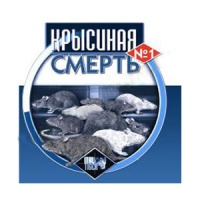 КС-200 4820035900023Средство родентицидное «Крысиная смерть» КС-200Изготовлено в УкраинеПредставляют собой отравленные пищевые приманки в виде мягких тесто-сырныхбрикетов. Предназначены для уничтожения мышей и крыс. Раскладываются в местах обитания и передвижения этих животных при гарантии недоступности приманок для детей и животных. Токсичны для человека. Работы по раскладке приманок необходимо вести в перчатках, после работы вымыть руки с мылом. В упаковке 16 брикетиков темно-голубого цвета общим весом 200г. Срок годности 2 года.19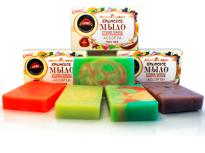 М-001 4620769131003Крымское натуральное мыло АССОРТИ “LEWI”Изготовитель:                           ООО «Ливадия натур продукт»Высококачественное туалетное мыло с натуральными отдушками и растительными добавками из крымской флоры. По потребительским качествам не уступает лучшим французским мылам. Полный ассортимент – 15 позиций, в настоящее время - 8 позиций, в т.ч. «Роза», «Эвкалипт», «Цитрус», «Хвойное», «Персик», «Морской бриз», «Лаванда», «Лаванда с эвкалиптом».  При употреблении обеспечивает естественное состояние и мягкость кожи и поэтому рекомендуется без каких-либо ограничений, в т.ч. для самых нежных участков кожи взрослых и детей. Цвет продукта разный в соответствии с видом. Вес  1 куска 80г Срок годности 3 года.20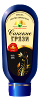 G-001                         natur produktКосметическое средство«Сакские грязи»Изготовитель:                ООО «Ливадия натур продукт»Представляет собой натуральную лечебную грязь знаменитого Сакского озера Крыма, расфасованную в тубы по 120 мл. Применение – согласно инструкции на упаковке. Средство эффективно от раздражений, опрелостей, пролежней и других нарушений кожных покровов человека.Срок годности 3 года.21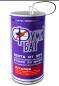 F-001 4620769130846«ФУМИБАТ» - липкая лента от мухПредставляет собой традиционное безъядовое средство для уничтожения мух в виде рулона липкой ленты в картонном цилиндре, т.н. мухоловку. Длина ленты . От обычных мухоловок отличается особо вязким составом клея и повышенной стойкостью к высыханию.                                                                                     Срок годности 3 года.22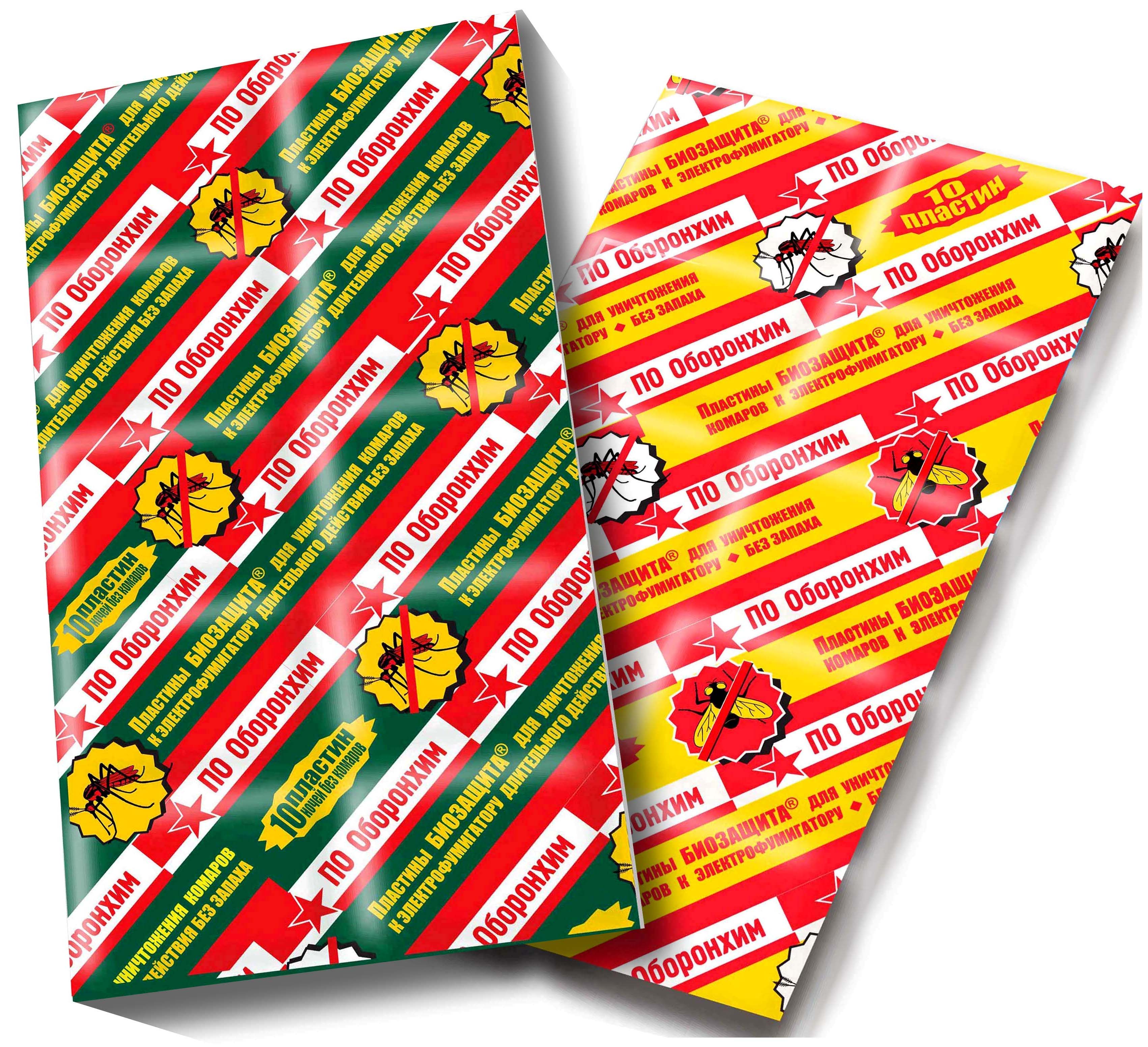 О-101 и О-102 46070132807244607013280731Пластины от комаров «ОБОРОНХИМ»Предназначены для применения в фумигаторах (миниатюрных нагревательных приборах) дл уничтожения комаров и представляют собой пластины из специального пористого картона, пропитанные инсектицидным составом. Применяются внутри жилых помещений. В отличие от большинства подобных изделий, действующее вещество эсбиотрин, содержащееся в пластинах «Оборонхим», обеспечивает реальное уничтожение, а не отпугивание комаров.                                                                                  Срок годности 3 года.23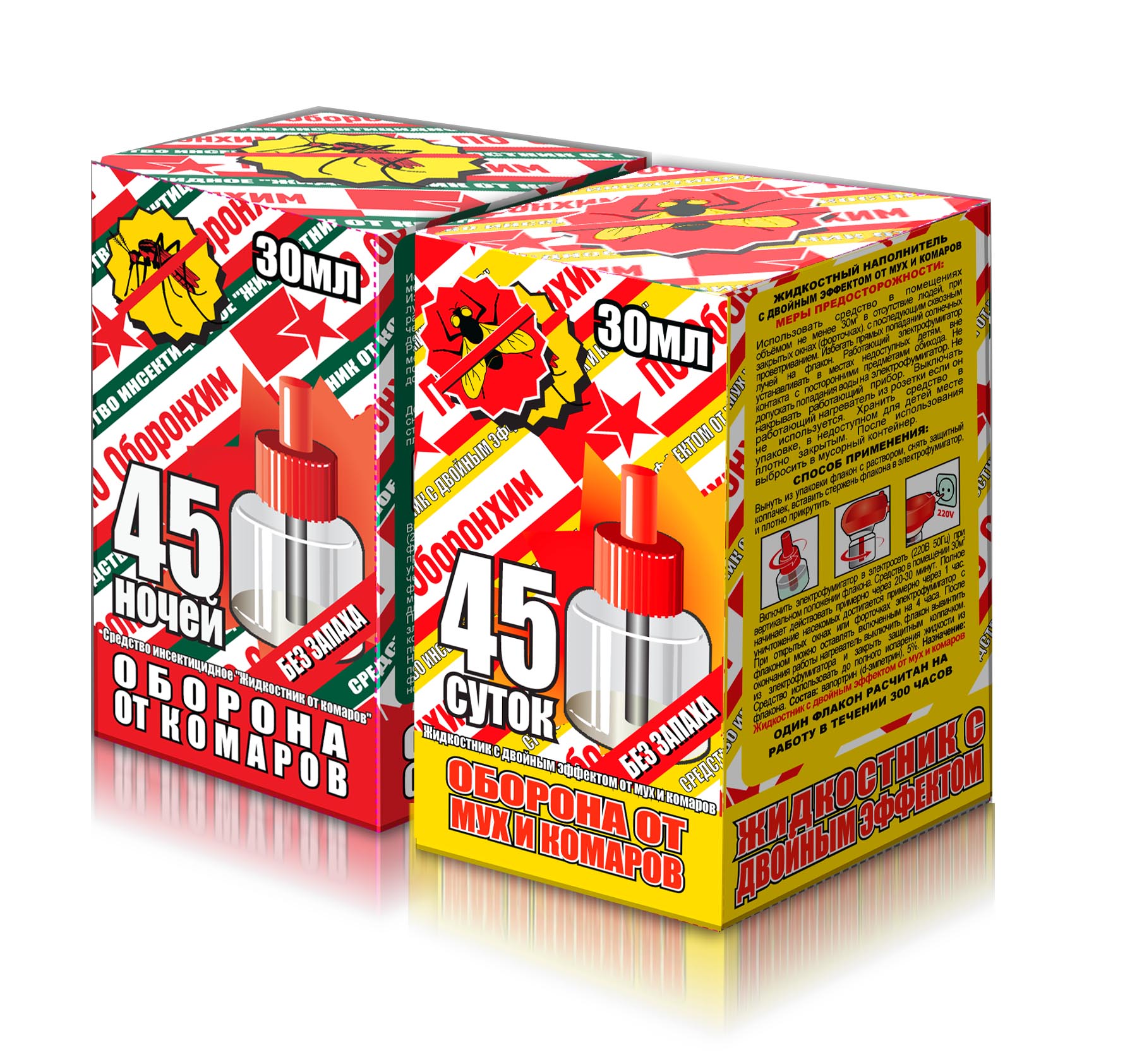 O-103  4607013281042O-104  4607013281059Средство инсектицидное «Жидкостник от комаров»Предназначено для уничтожения комаров с помощью фумигаторов. Средство представляет собой флакон с инсектицидным составом и стержнем-фитилём, через который при заправке флакона в фумигатор и нагревании после включения в электросеть выделяются в воздух пары смертельного для комаров инсектицида. Препарат рассчитан на ежедневное длительное применение (30 суток, 45 или 60 ночей) в жилых помещениях. Безопасен для человека, в т.ч. для детей, и домашних животных. Срок годности 2 года.24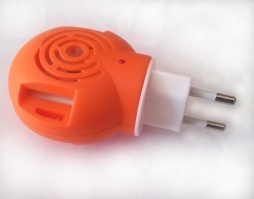 F-002ЭЛЕКТРОФУМИГАТОР Универсальный с поворотной вилкой и индикаторомМиниатюрный нагревательный прибор для работы от электросети 220 V универсального назначения. Может работать как с жидкостниками (позиция 20), так и с пластинами различных марок от комаров (позиция 19). Имеет индикатор включения.Срок годности не ограничен25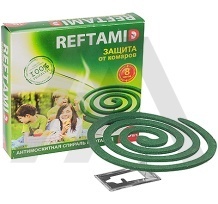 S-001Антикомариные спирали от летающих насекомыхПредназначены для отпугивания и уничтожения комаров, мошкары, гнуса и др. летающих насекомых на открытом воздухе. Эффективны для применения на дачах, турбазах и местах отдыха в лесу и возле рек.  Представляют собой спирали из спрессованного порошка древесины тропических пальм, пропитанные инсектицидным составом. Для применения устанавливаются на специальную прилагаемую металлическую подставку по центру спирали, после чего конец спирали поджигается и начинает тлеть, выделяя пары инсектицида. Пальмовая древесина обеспечивает длительность тления спирали в течение 8-9  часов. Применение спиралей внутри помещений не рекомендуется из-за повышенной пожароопасности и дыма от тления древесины. Срок годности 5 лет26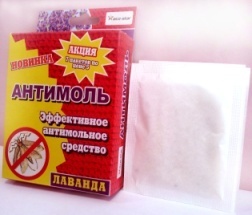 М-002   4623720783709Антимоль в пакетах «Лаванда»4623720783709Изготовитель : ООО «ХимЭкспорт»Традиционное средство для борьбы с платяной и шубной молью. Представляет собой пакетики с наполнителем ароматической композицией, отпугивающей моль. Средство  эффективно при постоянном применении.                                                                                      Срок годности 3 года.27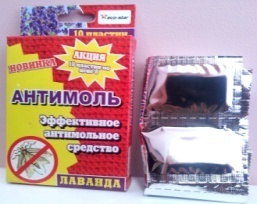 М-003  4623720783693Антимоль в пластинах «Лаванда»4623720783693Изготовитель : ООО «ХимЭкспорт»Пластины из специального пористого картона, по форме и размерам аналогичные пластинам от комаров. Пропитаны вапортрином. Раскладываются или развешиваются в местах хранения меховых и шерстяных вещей (закрытых гардеробах, шкафах, комодах) согласно нормам, приведённым на упаковках. В отличие от пакетиков с сушёной лавандой или с ароматической композицией  данный препарат обеспечивает не только отпугивание, но и полное уничтожение моли и её личинок.                  ДВ-вапорин (д-эмпентрин) – 30 мг/пластина                                                                       Срок годности 3 года.